ResumeTayyeb Email: tayyed.379768@2freemail.com 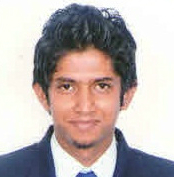 ______________________________________________________________________	ObjectiveTo build a career which will help me to explore myself fully and realize my potential and to contribute my education and skills in a position with a growing and dynamic firmWork ExperienceHVAC Project EngineerOctober 2015 to November 2016Access Refrigeration (Samsung dealer for HVAC) – Ejipura, BangaloreSpecialized in VRV Type Air Conditioning UnitsExperience in HVAC DesignHandles AutoCAD and DVM pro (Samsung Design Software) Supervision of Several SitesSites ManagedPrestige Summer Field Club House - BangaloreBellezea Club House- Nambiar Builders - BangaloreIBIS Hotel - CochinPurva Seasons Club House - BangaloreSnow city - BangaloreSeveral other residenceInternshipAugust 2014 – September 2014 MyDeals247, BangaloreDid Digital Marketing Experience in Business DevelopmentEducational Qualification:Master of Business Administration(2013 – 2015)		Coimbatore Institute of Management and Technology, Coimbatore		Bharathiar University, Coimbatore		Aggregate: 7.30 CGPAB.E Mechanical Engineering(2009 - 2013)	Mohamed Sathak Engineering College, KilakaraiAnna University	Aggregate: 7.62 CGPADiploma in MEP (June 2015 – Sept 2015)HVAC Designing and Draughting Fire-Fighting Designing and Draughting Aghora Design AcademyDiploma In Computer ApplicationsSITECH, Division of Mohamed Sathak TrustApproved by Madurai Kamaraj UniversityGrade Obtained: “A” (70 - 89%) Higher Secondary (2008 – 2009)Chennamangallur Higher Secondary School, CalicutPercentage of marks: 75.83%Computer Proficiency:Auto CAD MEP 2015Primavera P6 8.2Good working knowledge of  MS Word, PowerPoint and Microsoft Office ExcelProject :Vibration Analysis Of Rotating Equipment, undertaken as a project work for the completion of the engineering degreeA study on Market Potential for SAFA international drinking water with special reference to Qatar, undertaken as a part of MBA degreeParticipations and Achievements:President of the college MBA club “Horizon”Winner of the best ‘Business Plan’ competition in the intercollegiate fest Adroit ’15 conducted by  DJ Academy for Managerial Excellence, CoimbatoreGuruvayoorapan Institute of Management, Coimbatore, awarded our team as the ‘Best Management Team’ during their intercollegiate fest Aroha ‘15Won the second prize in ‘Business Plan’ competition conducted by Hindusthan Business School, Coimbatore during their intercollegiate fest Himac ‘15Class representative during the first two semesters of MBAMember of the students association board Participated in the NEN Business Idea contestParticipated in a 3-day Leadership Alignment programme, at Breakthrough, Bangalore in January 2014Presented a paper on Composite Material – Nano Stitching at Vinayaka Mission’s KirupanandaVariyar Engineering College, SalemPersonal Profile:Declaration:I hereby declare that the above furnished information is true, correct and complete to the best of my knowledge and belief.Date of Birth20th May 1991Languages KnownTo read   : English, Malayalam, ArabicTo write   : English, MalayalamTo speak :Malayalam, English, Hindi, Tamil